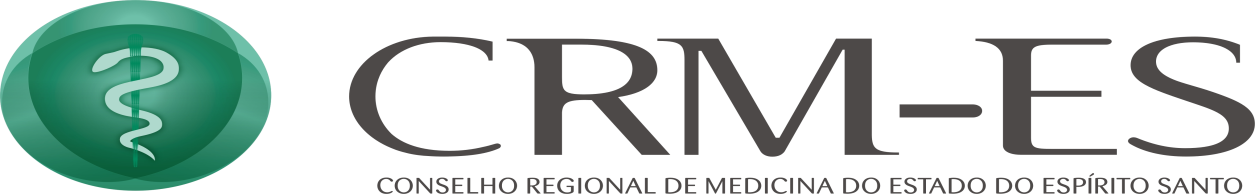 Termo de compromisso para PublicidadeEu, _______________________________________, CRM/ES N° _________ Diretor Técnico da Pessoa Jurídica  __________________________________,CNPJ_________________________ declaro que o nome a ser utilizado para divulgação será ________________________________________________.Declaro ainda, que tomei conhecimento do Código de Ética Médica (Resolução 1.931/2009) e a Resolução CFM 1974/11 pertinente à publicidade, e assumo o seu cumprimento.Fui informado também da necessidade de consultar o CODAME (Comissão de Divulgação de Assuntos Médicos), frente a qualquer dúvida na interpretação das normas mencionadas.Assinatura do Diretor (a) Técnico (a) Comissão de Divulgação de Assuntos Médicos – CODAME – (27) 2122-0105 _____________________________________________________________